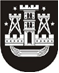 KLAIPĖDOS MIESTO SAVIVALDYBĖS TARYBASPRENDIMASDĖL Žymių žmonių, istorinių datų, įvykių įamžinimo ir gatvių pavadinimų suteikimo komisijos sudėties patvirtinimo2019 m. rugsėjo 26 d. Nr. T2-267KlaipėdaVadovaudamasi Lietuvos Respublikos vietos savivaldos įstatymo 16 straipsnio 2 dalies 6 punktu, 18 straipsnio 1 dalimi, Žymių žmonių, istorinių datų, įvykių įamžinimo ir gatvių pavadinimų Klaipėdos mieste suteikimo tvarkos aprašo, patvirtinto Klaipėdos miesto savivaldybės tarybos . lapkričio 26 d. sprendimu Nr. T2-394 „Dėl Žymių žmonių, istorinių datų, įvykių įamžinimo ir gatvių pavadinimų Klaipėdos mieste suteikimo tvarkos aprašo patvirtinimo“, 10 ir 11 punktais ir atsižvelgdama į Klaipėdos miesto savivaldybės Mažosios Lietuvos istorijos muziejaus 2019-07-25 raštą Nr. V5-19 „Dėl atstovo delegavimo į Žymių žmonių, istorinių datų, įvykių įamžinimo ir gatvių pavadinimų suteikimo komisiją“, valstybinės įmonės Registrų centro Klaipėdos filialo 2019-07-16 raštą Nr. S-43707 () „Dėl atstovų delegavimo į žymių žmonių, istorinių datų, įvykių įamžinimo ir gatvių pavadinimų suteikimo komisiją“ ir Klaipėdos universiteto 2019-07-03 raštą Nr. 4-767 „Dėl Klaipėdos universiteto atstovų“, Klaipėdos miesto savivaldybės taryba nusprendžia:1. Patvirtinti šios sudėties Žymių žmonių, istorinių datų, įvykių įamžinimo ir gatvių pavadinimų suteikimo komisiją:Arvydas Cesiulis, Klaipėdos miesto savivaldybės tarybos narys;dr. Albinas Drukteinis, Klaipėdos universiteto Socialinių ir humanitarinių mokslų fakulteto profesorius;Zita Genienė, Klaipėdos miesto savivaldybės Mažosios Lietuvos istorijos muziejaus Istorijos skyriaus vedėja;Vitalijus Juška, Klaipėdos miesto savivaldybės administracijos Paveldosaugos skyriaus vedėjas;Tadas Naudžius, valstybės įmonės Registrų centro Klaipėdos filialo Turto matavimų, vertinimo ir sertifikavimo skyriaus Klaipėdos 2 grupės vadovas;Nijolė Laužikienė, Klaipėdos miesto savivaldybės administracijos Ugdymo ir kultūros departamento direktorė;Andrius Petraitis, Klaipėdos miesto savivaldybės tarybos narys;dr. Vasilijus Safronovas, Baltijos regiono istorijos ir archeologijos instituto direktorius.2. Pripažinti netekusiu galios Klaipėdos miesto savivaldybės tarybos 2015 m. spalio 29 d. sprendimą Nr. T2-275 „Dėl Žymių žmonių, istorinių datų, įvykių įamžinimo ir gatvių pavadinimų suteikimo komisijos sudėties patvirtinimo“ su visais pakeitimais ir papildymais.Savivaldybės merasVytautas Grubliauskas